Commune de Pomy 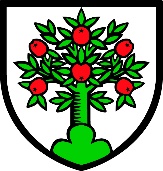 Police des constructions, police du feu, urbanisme, salubrité & sécurité aux chantiers Place du Collège 1, 1405 Pomy Tél. secrétariat : 024.425.25.35      Courriel : administration@pomy.chDÉCLARATION DU RESPONSABLE ASSURANCE QUALITÉ1. Informations sur l'objet	 Bâtiment Neuf	Bâtiment existant (transformation / rénovation)Objet :			              Adresse :		NPA/Localité :		   Maître de l'Ouvrage :	 N° Dossier ECA (si connu) :	  CAMAC N° (si connu) :   Bât. ECA / Parcelle :  		2. Caractéristiques GénéralesHauteur totale du bâtiment (en m) :    Nb. de niveaux hors-sol :   	   Nb. de sous-sols : Affectations du bâtiment : Dangers d'incendie particuliers:	Degré d'assurance qualité attribué à l'ensemble du bâtiment : 	                	1    2    3    4 Partie de bâtiment particulière / indépendante		1    2    3    43. Responsable Assurance QualitéEntreprise :  	Adresse : Nom :	       	Prénom : Téléphone : 	Courriel : Responsabilité : Totale	Phase projet/planification	Phase exécution / suivi des travauxQualification(s) / références:   Spécialiste en protection incendie AEAI (Degré 2) N°HPI :   Expert en protection incendie AEAI (Degrés 2 à 4) N°HPI :   Déclare disposer de bonnes connaissances des prescriptions de protection incendie de l’AEAI, des procédures administratives applicables et dans la mise en œuvre de l’assurance qualité en protection incendie (Degré 1) (DPI 11-15 - §5.1.3)   Autres* : justificatifs à fournir pour approbation de l'autorité (cv, formation en protection incendie,…)Déclaration à transmettre à l'autorité compétente de police du feu (ECA ou Commune):Par sa signature, le(la) soussigné(e) se déclare compétent(e) et disponible pour réaliser/suivre le concept de protection incendie conformément aux dispositions de l'article 4.1.3 de la DPI 11-15f "Assurance qualité en protection incendie" et atteste l'exactitude et la conformité des renseignements donnés. Date :     	Signature :*Cadre ci-dessous réservé à l'autorité compétente de police du feu ECA/Commune selon répartition de compétenceValidation de l'autorité : 	 OUI		 NONSi non; justification :						Date :		Nom et Visa : 		